IMPLEMENTASI KEBIJAKAN PELAYANAN KIR PADA DINAS PERHUBUNGAN, KOMUNIKASI DAN INFORMATIKA KABUPATEN BANDUNG BARATSKRIPSIDiajukan untuk memenuhi salah satu syarat menempuh ujian sidang sarjana program Strata Satu (S1) pada Jurusan Ilmu Administrasi NegaraYayang Ela Sri Susanti132010012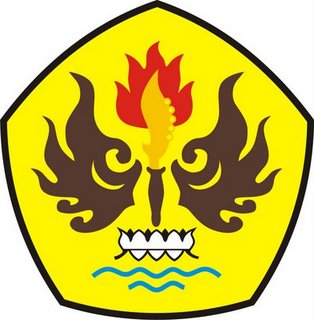 FAKULTAS ILMU SOSIAL DAN ILMU POLITIKUNIVERSITAS PASUNDAN BANDUNG2019